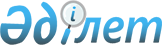 "2013-2015 жылдарға арналған аудандық бюджет туралы" Жуалы аудандық мәслихатының 2012 жылғы 20 желтоқсандағы № 12-3 шешіміне өзгерістер енгізу туралыЖамбыл облысы Жуалы аудандық мәслихатының 2013 жылғы 28 мамырдағы № 16-2 шешімі. Жамбыл облысы Әділет департаментінде 2013 жылғы 12 маусымда № 1956 болып тіркелді      РҚАО-ның ескертпесі.

      Құжаттың мәтінінде түпнұсқаның пунктуациясы мен орфографиясы сақталған.

      Қазақстан Республикасының 2008 жылғы 4 желтоқсандағы Бюджет кодексінің 109 бабына және «Қазақстан Республикасындағы жергілікті мемлекеттік басқару және өзін-өзі басқару туралы» 2001 жылғы 23 қаңтардағы Қазақстан Республикасы Заңының 6 бабына сәйкес Жуалы аудандық мәслихат ШЕШІМ ЕТЕДІ:



      1. «2013-2015 жылдарға арналған аудандық бюджет туралы» Жуалы аудандық мәслихаттың 2012 жылғы 20 желтоқсандағы № 12-3 (нормативтік құқықтық актілерді мемлекеттік тіркеу тізілімінде № 1870 болып тіркелген, 2013 жылдың 18 қаңтарында № 6-7 аудандық «Жаңа-өмір»-«Новая жизнь» газетінде жарияланған) шешіміне өзгерістер енгізілсін:



      1 тармақта:



      1) тармақшада:

      «6 078 221» деген сандар «6 025 045» деген сандармен ауыстырылсын;

      «694 825» деген сандар «720 087» деген сандармен ауыстырылсын;

      «4 670» деген сандар «5 081» деген сандармен ауыстырылсын;

      «2 550» деген сандар «3 389» деген сандармен ауыстырылсын;

      «5 376 176» деген сандар «5 297 488» деген сандармен ауыстырылсын;



      2) тармақшада:

      «6 236 550» деген сандар «6 184 374» деген сандармен ауыстырылсын.



      2. Аталған шешімнің 1 және 5 қосымшалары осы шешімнің 1 және  2- қосымшаларына сәйкес жаңа редакцияда мазмұндалсын.



      3. Осы шешім әділет органдарында мемлекеттік тіркеуден өткен күннен бастап күшіне енеді және 2013 жылдың 1 қаңтарынан қолданысқа енгізіледі.

      

      Аудандық мәслихат                          Аудандық мәслихат

      сессиясының төрағасы                       хатшысының міндетін

      К. Айтқұлова                               атқарушы

                                                 Қ. Сыдығалиев

Жуалы аудандық мәслихатының

      2013 жылғы 28 мамырдағы

      № 16-2 шешіміне 1 қосымша      Жуалы аудандық мәслихатының

      2012 жылғы 20 желтоқсандағы

      № 12-3 шешіміне 1 қосымша 2013 жылға арналған аудандық бюджет

Жуалы аудандық мәслихатының

      2013 жылғы 28 мамырдағы

      № 16-2 шешіміне 2 қосымшаЖуалы аудандық мәслихатының

      2012 жылғы 20 желтоқсандағы

      № 12-3 шешіміне 5 қосымша 2013 жылға әр бір ауылдық округтер бойынша бюджеттік бағдарламалар тізімі(мың теңге)кестенің жалғасы:                                         (мың теңге)
					© 2012. Қазақстан Республикасы Әділет министрлігінің «Қазақстан Республикасының Заңнама және құқықтық ақпарат институты» ШЖҚ РМК
				СанатСанатСанатСанатСомасы, мың теңгеСыныбы                АтауыСыныбы                АтауыСыныбы                АтауыСомасы, мың теңгеІшкі сыныбыІшкі сыныбыСомасы, мың теңге12345І.КІРІСТЕР6 026 0451Салықтық түсімдер720 08701Табыс салығы142 6032Жеке табыс салығы142 60303Әлеуметтік салық113 0331Әлеуметтік салық113 03304Меншікке салынатын салықтар448 7011Мүлікке салынатын салықтар411 0543Жер салығы5 8684Көлік құралдарына салынатын салық28 6395Бірыңғай жер салығы3 14005Тауарларға, жұмыстарға және қызметтерге салынатын iшкi салықтар8 8302Акциздер1 8843Табиғи және басқа да ресурстарды пайдаланғаны үшiн түсетiн түсiмдер1 4284Кәсіпкерлік және кәсіби қызметті жүргізгені үшін алынатын алымдар5 51808Заңдық мәнді іс-әрекеттерді жасағаны және (немесе) оған уәкілеттігі бар мемлекеттік органдар немесе лауазымды адамдар құжаттар бергені үшін алынатын міндетті төлемдер6 9201Мемлекеттік баж6 9202Салықтық емес түсімдер5 08101Мемлекеттік меншіктен түсетін кірістер1445Мемлекет меншігіндегі мүлікті жалға беруден түсетін кірістер14402Мемлекеттік бюджеттен қаржыландырылатын мемлекеттік мекемелердің тауарларды (жұмыстарды, қызметтерді) өткізуінен түсетін түсімдер951Мемлекеттік бюджеттен қаржыландырылатын мемлекеттік мекемелердің тауарларды (жұмыстарды, қызметтерді) өткізуінен түсетін түсімдер9504Мемлекеттік бюджеттен қаржыландырылатын, сондай-ақ Қазақстан Республикасы Ұлттық Банкінің бюджетінен (шығыстар сметасынан) ұсталатын және қаржыландырылатын мемлекеттік мекемелер салатын айыппұлдар, өсімпұлдар, санкциялар, өндіріп алулар5221Мұнай секторы ұйымдарынан түсетін түсімдерді қоспағанда, мемлекеттік бюджеттен қаржыландырылатын, сондай-ақ Қазақстан Республикасы Ұлттық Банкінің бюджетінен (шығыстар сметасынан) ұсталатын және қаржыландырылатын мемлекеттік мекемелер салатын айыппұлдар, өсімпұлдар, санкциялар, өндіріп алулар52206Басқа да салықтық емес түсiмдер4 3201Басқа да салықтық емес түсiмдер4 3203Негізгі капиталды сатудан түсетін түсімдер3 38903Жерді және материалдық емес активтерді сату3 3891Жерді сату2 5002Материалдық емес активтерді сату8894Трансферттердің түсімдері5 297 48802Мемлекеттiк басқарудың жоғары тұрған органдарынан түсетiн трансферттер5 297 4882Облыстық бюджеттен түсетiн трансферттер5 297 488Функционалдық топФункционалдық топФункционалдық топФункционалдық топСомасы (мың теңге)Бюджеттік бағдарламалардың әкімшісіБюджеттік бағдарламалардың әкімшісіБюджеттік бағдарламалардың әкімшісіСомасы (мың теңге)БағдарламаБағдарламаСомасы (мың теңге)АтауыСомасы (мың теңге)11123II. ШЫҒЫНДАР6 184 37401Жалпы сипаттағы мемлекеттiк қызметтер284 752112Аудан (облыстық маңызы бар қала) мәслихатының аппараты14 659001Аудан (облыстық маңызы бар қала) мәслихатының қызметін қамтамасыз ету жөніндегі қызметтер14 129003Мемлекеттік органның күрделі шығыстары530122Аудан (облыстық маңызы бар қала) әкімінің аппараты89 134001Аудан (облыстық маңызы бар қала) әкімінің қызметін қамтамасыз ету жөніндегі қызметтер73 102003Мемлекеттік органның күрделі шығыстары16 032123Қаладағы аудан, аудандық маңызы бар қала, кент, ауыл (село), ауылдық (селолық) округ әкімінің аппараты149 894001Қаладағы аудан, аудандық маңызы бар қаланың, кент, ауыл (село), ауылдық (селолық) округ әкімінің қызметін қамтамасыз ету жөніндегі қызметтер144 274022Мемлекеттік органның күрделі шығыстары5 620452Ауданның (облыстық маңызы бар қаланың) қаржы бөлімі17 168001Ауданның (облыстық маңызы бар қаланың) бюджетін орындау және ауданның (облыстық маңызы бар қаланың) коммуналдық меншігін басқару саласындағы мемлекеттік саясатты іске асыру жөніндегі қызметтер14 209003Салық салу мақсатында мүлікті бағалауды жүргізу1 479010Жекешелендіру, коммуналдық меншікті басқару, жекешелендіруден кейінгі қызмет және осыған байланысты дауларды реттеу500011Коммуналдық меншікке түскен мүлікті есепке алу, сақтау, бағалау және сату200018Мемлекеттік органның күрделі шығыстары780453Ауданның (облыстық маңызы бар қаланың) экономика және бюджеттік жоспарлау бөлімі13 897001Экономикалық саясатты, мемлекеттік жоспарлау жүйесін қалыптастыру және дамыту және ауданды (облыстық маңызы бар қаланы) басқару саласындағы мемлекеттік саясатты іске асыру жөніндегі қызметтер13 137004Мемлекеттік органның күрделі шығыстары76002Қорғаныс2 329122Аудан (облыстық маңызы бар қала) әкімінің аппараты2 329005Жалпыға бірдей әскери міндетті атқару шеңберіндегі іс-шаралар2 32903Қоғамдық тәртіп, қауіпсіздік, құқық, сот, қылмыстық-атқару қызметі1 800458Ауданның (облыстық маңызы бар қаланың) тұрғын үй-коммуналдық шаруашылығы, жолаушылар көлігі және автомобиль жолдары бөлімі1 800021Елді мекендерде жол жүрісі қауіпсіздігін қамтамасыз ету1 80004Бiлiм беру4 402 926464Ауданның (облыстық маңызы бар қаланың) білім бөлімі496 517009Мектепке дейінгі тәрбие ұйымдарының қызметін қамтамасыз ету378 548040Мектепке дейінгі білім беру ұйымдарында мемлекеттік білім беру тапсырысын іске асыруға117 969464Ауданның (облыстық маңызы бар қаланың) білім бөлімі2 704 018003Жалпы білім беру2 633 342006Балаларға қосымша білім беру70 676466Ауданның (облыстық маңызы бар қаланың) сәулет, қала құрылысы және құрылыс бөлімі976 752037Білім беру объектілерін салу және реконструкциялау976 752464Ауданның (облыстық маңызы бар қаланың) білім бөлімі225 639001Жергілікті деңгейде білім беру саласындағы мемлекеттік саясатты іске асыру жөніндегі қызметтер11 091005Ауданның (облыстық маңызы бар қаланың) мемлекеттік білім беру мекемелер үшін оқулықтар мен оқу-әдiстемелiк кешендерді сатып алу және жеткізу34 653007Аудандық (қалалық) ауқымдағы мектеп олимпиадаларын және мектептен тыс іс-шараларды өткiзу200015Жетім баланы (жетім балаларды) және ата-аналарының қамқорынсыз қалған баланы (балаларды) күтіп-ұстауға асыраушыларына ай сайынғы ақшалай қаражат төлемдері11 424020Үйде оқытылатын мүгедек балаларды жабдықпен, бағдарламалық қамтыммен қамтамасыз ету1 600067Ведомстволық бағыныстағы мемлекеттік мекемелерінің және ұйымдарының күрделі шығыстары166 67106Әлеуметтiк көмек және әлеуметтiк қамсыздандыру221 100451Ауданның (облыстық маңызы бар қаланың) жұмыспен қамту және әлеуметтік бағдарламалар бөлімі197 073002Еңбекпен қамту бағдарламасы26 100004Ауылдық жерлерде тұратын денсаулық сақтау, білім беру, әлеуметтік қамтамасыз ету, мәдениет, спорт және ветеринар мамандарына отын сатып алуға Қазақстан Республикасының заңнамасына сәйкес әлеуметтік көмек көрсету5 776005Мемлекеттік атаулы әлеуметтік көмек16 000006Тұрғын үй көмегі4 000007Жергілікті өкілетті органдардың шешімі бойынша мұқтаж азаматтардың жекелеген топтарына әлеуметтік көмек27 025010Үйден тәрбиеленіп оқытылатын мүгедек балаларды материалдық қамтамасыз ету3 114014Мұқтаж азаматтарға үйінде әлеуметтік көмек көрсету13 42301618 жасқа дейінгі балаларға мемлекеттік жәрдемақылар84 000017Мүгедектерді оңалту жеке бағдарламасына сәйкес, мұқтаж мүгедектерді міндетті гигиеналық құралдармен және ымдау тілі мамандарының қызмет көрсетуін, жеке көмекшілермен қамтамасыз ету13 627023Жұмыспен қамту орталықтарының қызметін қамтамасыз ету4 008451Ауданның (облыстық маңызы бар қаланың) жұмыспен қамту және әлеуметтік бағдарламалар бөлімі24 027001Жергілікті деңгейде халық үшін әлеуметтік бағдарламаларды жұмыспен қамтуды қамтамасыз етуді іске асыру саласындағы мемлекеттік саясатты іске асыру жөніндегі қызметтер22 981011Жәрдемақыларды және басқа да әлеуметтік төлемдерді есептеу, төлеу мен жеткізу бойынша қызметтерге ақы төлеу764021Мемлекеттік органның күрделі шығыстары28207Тұрғын үй-коммуналдық шаруашылық627 030458Ауданның (облыстық маңызы бар қаланың) тұрғын үй-коммуналдық шаруашылығы, жолаушылар көлігі және автомобиль жолдары бөлімі23 925002Мемлекеттiк қажеттiлiктер үшiн жер учаскелерiн алып қою, соның iшiнде сатып алу жолымен алып қою және осыған байланысты жылжымайтын мүлiктi иелiктен айыру23 925466Ауданның (облыстық маңызы бар қаланың) сәулет, қала құрылысы және құрылыс бөлімі66 260004Инженерлік коммуникациялық инфрақұрылымды жобалау, дамыту, жайластыру және (немесе) сатып алу65 704074Жұмыспен қамту 2020 бағдарламасының екінші бағыты шеңберінде жетіспейтін инженерлік-коммуникациялық инфрақұрылымды дамытуға мен жайластыруға556123Қаладағы аудан, аудандық маңызы бар қала, кент, ауыл (село), ауылдық (селолық) округ әкімінің аппараты1 695014Елді мекендерді сумен жабдықтауды ұйымдастыру1 695458Ауданның (облыстық маңызы бар қаланың) тұрғын үй-коммуналдық шаруашылығы, жолаушылар көлігі және автомобиль жолдары бөлімі46 880012Сумен жабдықтау және су бөлу жүйесінің қызмет етуі38 880026Ауданның (облыстық маңызы бар қаланың) коммуналдық меншігіндегі жылу жүйелерін қолдануды ұйымдастыру8 000466Ауданның (облыстық маңызы бар қаланың) сәулет, қала құрылысы және құрылыс бөлімі392 029058Елді мекендердегі сумен жабдықтау және су бұру жүйелерін дамыту392 029123Қаладағы аудан, аудандық маңызы бар қала, кент, ауыл (село), ауылдық (селолық) округ әкімінің аппараты10 591008Елдi мекендерде көшелердi жарықтандыру1 431009Елді мекендердің санитариясын қамтамасыз ету4 660011Елді мекендерді абаттандыру мен көгалдандыру4 500458Ауданның (облыстық маңызы бар қаланың) тұрғын үй-коммуналдық шаруашылығы, жолаушылар көлігі және автомобиль жолдары бөлімі85 650015Елдi мекендердегі көшелердi жарықтандыру18 000016Елдi мекендердiң санитариясын қамтамасыз ету10 000017Жерлеу орындарын күтiп-ұстау және туысы жоқтарды жерлеу200018Елдi мекендердi абаттандыру және көгалдандыру57 45008Мәдениет, спорт, туризм және ақпараттық кеңістiк176 682455Ауданның (облыстық маңызы бар қаланың) мәдениет және тілдерді дамыту бөлімі65 100003Мәдени-демалыс жұмысын қолдау65 100465Ауданның (облыстық маңызы бар қаланың) Дене шынықтыру және спорт бөлімі7 214005Ұлттық және бұқаралық спорт түрлерін дамыту500006Аудандық (облыстық маңызы бар қалалық) деңгейде спорттық жарыстар өткiзу2 200007Әртүрлi спорт түрлерi бойынша аудан (облыстық маңызы бар қала) құрама командаларының мүшелерiн дайындау және олардың облыстық спорт жарыстарына қатысуы4 514455Ауданның (облыстық маңызы бар қаланың) мәдениет және тілдерді дамыту бөлімі41 883006Аудандық (қалалық) кiтапханалардың жұмыс iстеуi41 568007Мемлекеттік тілді және Қазақстан халықтарының басқа да тілдерін дамыту315456Ауданның (облыстық маңызы бар қаланың) ішкі саясат бөлімі13 500002Газеттер мен журналдар арқылы мемлекеттік ақпараттық саясат жүргізу жөніндегі қызметтер13 500455Ауданның (облыстық маңызы бар қаланың) мәдениет және тілдерді дамыту бөлімі17 008001Жергілікті деңгейде тілдерді және мәдениетті дамыту саласындағы мемлекеттік саясатты іске асыру жөніндегі қызметтер6 453010Мемлекеттік органның күрделі шығыстары410032Ведомстволық бағыныстағы мемлекеттік мекемелерінің және ұйымдарының күрделі шығыстары10 145456Ауданның (облыстық маңызы бар қаланың) ішкі саясат бөлімі24 821001Жергілікті деңгейде аппарат, мемлекеттілікті нығайту және азаматтардың әлеуметтік сенімділігін қалыптастыру саласында мемлекеттік саясатты іске асыру жөніндегі қызметтер6 988003Жастар саясаты саласында іс-шараларды іске асыру17 563006Мемлекеттік органның күрделі шығыстары270465Ауданның (облыстық маңызы бар қаланың) Дене шынықтыру және спорт бөлімі7 156001Жергілікті деңгейде дене шынықтыру және спорт саласындағы мемлекеттік саясатты іске асыру жөніндегі қызметтер6 425004Мемлекеттік органның күрделі шығыстары73110Ауыл, су, орман, балық шаруашылығы, ерекше қорғалатын табиғи аумақтар, қоршаған ортаны және жануарлар дүниесін қорғау, жер қатынастары107 331454Ауданның (облыстық маңызы бар қаланың) кәсіпкерлік және ауыл шаруашылығы бөлімі7 155099Мамандардың әлеуметтік көмек көрсетуі жөніндегі шараларды іске асыру7 155473Ауданның (облыстық маңызы бар қаланың) ветеринария бөлімі16 882001Жергілікті деңгейде ветеринария саласындағы мемлекеттік саясатты іске асыру жөніндегі қызметтер9 729005Мал көмінділерінің (биотермиялық шұңқырлардың) жұмыс істеуін қамтамасыз ету900006Ауру жануарларды санитарлық союды ұйымдастыру1 800007Қаңғыбас иттер мен мысықтарды аулауды және жоюды ұйымдастыру1 500009Жануарлардың энзоотиялық аурулары бойынша ветеринариялық іс-шараларды жүргізу2 953463Ауданның (облыстық маңызы бар қаланың) жер қатынастары бөлімі11 605001Аудан (облыстық маңызы бар қала) аумағында жер қатынастарын реттеу саласындағы мемлекеттік саясатты іске асыру жөніндегі қызметтер9 875003Елдi мекендердi жер-шаруашылық орналастыру500006Аудандық маңызы бар қалалардың, кенттердiң, ауылдардың (селолардың), ауылдық (селолық) округтердiң шекарасын белгiлеу кезiнде жүргiзiлетiн жерге орналастыру1 000007Мемлекеттік органның күрделі шығыстары230473Ауданның (облыстық маңызы бар қаланың) ветеринария бөлімі71 689011Эпизоотияға қарсы іс-шаралар жүргізу71 68911Өнеркәсiп, сәулет, қала құрылысы және құрылыс қызметі32 713466Ауданның (облыстық маңызы бар қаланың) сәулет, қала құрылысы және құрылыс бөлімі32 713001Құрылыс, облыс қалаларының, аудандарының және елді мекендерінің сәулеттік бейнесін жақсарту саласындағы мемлекеттік саясатты іске асыру және ауданның (облыстық маңызы бар қаланың) аумағын оңтайла және тиімді қала құрылыстық игеруді қамтамасыз ету жөніндегі қызметтер8 871013Аудан аумағында қала құрылысын дамытудың кешенді схемаларын, аудандық (облыстық) маңызы бар қалалардың, кенттердің және өзге де ауылдық елді мекендердің бас жоспарларын әзірлеу23 84212Көлiк және коммуникация209 169458Ауданның (облыстық маңызы бар қаланың) тұрғын үй-коммуналдық шаруашылығы, жолаушылар көлігі және автомобиль жолдары бөлімі209 169023Автомобиль жолдарының жұмыс істеуін қамтамасыз ету209 16913Басқалар78 475454Ауданның (облыстық маңызы бар қаланың) кәсіпкерлік және ауыл шаруашылығы бөлімі4 257006Кәсіпкерлік қызметті қолдау4 257123Қаладағы аудан, аудандық маңызы бар қала, кент, ауыл (село), ауылдық (селолық) округ әкімінің аппараты42 876040«Өңірлерді дамыту» Бағдарламасы шеңберінде өңірлерді экономикалық дамытуға жәрдемдесу бойынша шараларды іске асыру42 876452Ауданның (облыстық маңызы бар қаланың) қаржы бөлімі10 000012Ауданның (облыстық маңызы бар қаланың) жергілікті атқарушы органының резерві10 000454Ауданның (облыстық маңызы бар қаланың) кәсіпкерлік және ауыл шаруашылығы бөлімі14 471001Жергілікті деңгейде кәсіпкерлік, өнеркәсіп және ауыл шаруашылығы саласындағы мемлекеттік саясатты іске асыру жөніндегі қызметтер14 201007Мемлекеттік органның күрделі шығыстары270458Ауданның (облыстық маңызы бар қаланың) тұрғын үй-коммуналдық шаруашылығы, жолаушылар көлігі және автомобиль жолдары бөлімі6 871001Жергілікті деңгейде тұрғын үй-коммуналдық шаруашылығы, жолаушылар көлігі және автомобиль жолдары саласындағы мемлекеттік саясатты іске асыру жөніндегі қызметтер6 87114Борышқа қызмет көрсету7452Ауданның (облыстық маңызы бар қаланың) қаржы бөлімі7013Жергілікті атқарушы органдардың облыстық бюджеттен қарыздар бойынша сыйақылар мен өзге де төлемдерді төлеу бойынша борышына қызмет көрсету715Трансферттер40 060452Ауданның (облыстық маңызы бар қаланың) қаржы бөлімі40 060006Нысаналы пайдаланылмаған (толық пайдаланылмаған) трансферттерді қайтару40 060III. ТАЗА БЮДЖЕТТІК КРЕДИТ БЕРУ41 495Бюджеттік кредиттер46 73710Ауыл, су, орман, балық шаруашылығы, ерекше қорғалатын табиғи аумақтар, қоршаған ортаны және жануарлар дүниесін қорғау, жер қатынастары46 737454Ауданның (облыстық маңызы бар қаланың) кәсіпкерлік және ауыл шаруашылығы бөлімі46 737009Мамандарды әлеуметтік қолдау шараларын іске асыруға берілетін бюджеттік кредиттер46 737Санаты                   АтауыСанаты                   АтауыСанаты                   АтауыСанаты                   АтауыСомасы /мың теңге/СыныбыСыныбыСыныбыСомасы /мың теңге/Ішкі сыныбыІшкі сыныбыСомасы /мың теңге/5Бюджеттік кредиттерді өтеу5 24201Бюджеттік кредиттерді өтеу5 2421Мемлекеттік бюджеттен берілген бюджеттік кредиттерді өтеу5 242Функционалдық топФункционалдық топФункционалдық топФункционалдық топСомасы (мың теңге)Бюджеттік бағдарламалардың әкімшісіБюджеттік бағдарламалардың әкімшісіБюджеттік бағдарламалардың әкімшісіСомасы (мың теңге)БағдарламаБағдарламаСомасы (мың теңге)АтауыСомасы (мың теңге)11123IV. ҚАРЖЫ АКТИВТЕРІМЕН ОПЕРАЦИЯЛАР БОЙЫНША САЛЬДО0Қаржы активтерді сатып алу0Мемлекеттік қаржы активтерін сатудан түсетін түсімдер0V. БЮДЖЕТ ТАПШЫЛЫҒЫ (ПРОФИЦИТЫ)-199 824VI. БЮДЖЕТ ТАПШЫЛЫҒЫН ҚАРЖЫЛАНДЫРУ (ПРОФИЦИТІН ПАЙДАЛАНУ)199 824Санаты                   АтауыСанаты                   АтауыСанаты                   АтауыСанаты                   АтауыСомасы /мың теңге/СыныбыСыныбыСыныбыСомасы /мың теңге/Ішкі сыныбыІшкі сыныбыСомасы /мың теңге/7Қарыздар түсімі46 73701Мемлекеттік сыртқы қарыздар46 7372Қарыз алу келісім-шарттары46 737Функционалдық топФункционалдық топФункционалдық топФункционалдық топСомасы (мың теңге)Бюджеттік бағдарламалардың әкімшісіБюджеттік бағдарламалардың әкімшісіБюджеттік бағдарламалардың әкімшісіСомасы (мың теңге)БағдарламаБағдарламаСомасы (мың теңге)АтауыСомасы (мың теңге)1112316Қарыздарды өтеу5 242452Ауданның (облыстық маңызы бар қаланың) қаржы бөлімі5 242008Жергілікті атқарушы органның жоғары тұрған бюджет алдындағы борышын өтеу5 24208Бюджет қаражаттарының қолданылатын қалдықтары158 329Қаладағы аудан, аудандық маңызы бар қала, кент, ауыл (село), ауылдық (селолық) округ әкімінің аппараттарының атауыБағдарлама атауыБағдарлама атауыБағдарлама атауыҚаладағы аудан, аудандық маңызы бар қала, кент, ауыл (село), ауылдық (селолық) округ әкімінің аппараттарының атауы001

"Қаладағы аудан, аудандық маңызы бар қаланың, кент, ауыл (село), ауылдық (селолық) округтің әкімінің қызметін қамтамасыз ету жөніндегі қызметтер"040

«Өңірлерді дамыту» Бағдарламасы шеңберінде өңірлерді экономикалық дамытуға жәрдемдесу бойынша шараларды іске асыру»014

«Елді мекендерді сумен жабдықтауды ұйымдастыру»«Жамбыл облысы Жуалы ауданы Б. Момышұлы ауылы әкімінің аппараты» коммуналдық мемлекеттік мекемесі18 21610 053«Жамбыл облысы Жуалы ауданы Ақсай ауылдық округі әкімінің аппараты» коммуналдық мемлекеттік мекемесі10 0402 438761«Жамбыл облысы Жуалы ауданы Ақтөбе ауылдық округі әкімінің аппараты» коммуналдық мемлекеттік мекемесі8 3561 929«Жамбыл облысы Жуалы ауданы Боралдай ауылдық округі әкімінің аппараты» коммуналдық мемлекеттік мекемесі8 3801 841«Жамбыл облысы Жуалы ауданы Нұрлыкент ауылдық округі әкімінің аппараты» коммуналдық мемлекеттік мекемесі8 9093 773«Жамбыл облысы Жуалы ауданы Шақпақ ауылдық округі әкімінің аппараты» коммуналдық мемлекеттік мекемесі8 8112 853«Жамбыл облысы Жуалы ауданы Қарасаз ауылдық округі әкімінің аппараты» коммуналдық мемлекеттік мекемесі8 9815 981262«Жамбыл облысы Жуалы ауданы Қызыларық ауылдық округі әкімінің аппараты» коммуналдық мемлекеттік мекемесі8 6411 994«Жамбыл облысы Жуалы ауданы Жетітөбе ауылдық округі әкімінің аппараты» коммуналдық мемлекеттік мекемесі8 8122 330«Жамбыл облысы Жуалы ауданы Көкбастау ауылдық округі әкімінің аппараты» коммуналдық мемлекеттік мекемесі8 9592 211«Жамбыл облысы Жуалы ауданы Күреңбел ауылдық округі әкімінің аппараты» коммуналдық мемлекеттік мекемесі8 1071 618«Жамбыл облысы Жуалы ауданы Қошқарата ауылдық округі әкімінің аппараты» коммуналдық мемлекеттік мекемесі14 7521 161«Жамбыл облысы Жуалы ауданы Мыңбұлақ ауылдық округі әкімінің аппараты» коммуналдық мемлекеттік мекемесі9 3163 079500«Жамбыл облысы Жуалы ауданы Тоғызтарау ауылдық округі әкімінің аппараты» коммуналдық мемлекеттік мекемесі4 166235«Жамбыл облысы Жуалы ауданы Билікөл ауылдық округі әкімінің аппараты» коммуналдық мемлекеттік мекемесі9 8281 380172Барлығы144 27442 8761 695Қаладағы аудан, аудандық маңызы бар қала, кент, ауыл (село), ауылдық (селолық) округ әкімінің аппараттарының атауыБағдарлама атауыБағдарлама атауыБағдарлама атауыБағдарлама атауыҚаладағы аудан, аудандық маңызы бар қала, кент, ауыл (село), ауылдық (селолық) округ әкімінің аппараттарының атауы009

"Елді мекендердің санитариясын қамтамасыз ету"011

"Елді мекендерді аббаттандыру және көгалдандыру"008

«Елдi мекендердегі көшелердi жарықтандыру»022

«Мемлекеттік органның күрделі шығыстары»«Жамбыл облысы Жуалы ауданы Б.Момышұлы ауылы әкімінің аппараты» коммуналдық мемлекеттік мекемесі610610480«Жамбыл облысы Жуалы ауданы Ақсай ауылдық округі әкімінің аппараты» коммуналдық мемлекеттік мекемесі280280280«Жамбыл облысы Жуалы ауданы Ақтөбе ауылдық округі әкімінің аппараты» коммуналдық мемлекеттік мекемесі280280280«Жамбыл облысы Жуалы ауданы Боралдай ауылдық округі әкімінің аппараты» коммуналдық мемлекеттік мекемесі280280110«Жамбыл облысы Жуалы ауданы Нұрлыкент ауылдық округі әкімінің аппараты» коммуналдық мемлекеттік мекемесі280280280«Жамбыл облысы Жуалы ауданы Шақпақ ауылдық округі әкімінің аппараты» коммуналдық мемлекеттік мекемесі280280280«Жамбыл облысы Жуалы ауданы Қарасаз ауылдық округі әкімінің аппараты» коммуналдық мемлекеттік мекемесі280280280«Жамбыл облысы Жуалы ауданы Қызыларық ауылдық округі әкімінің аппараты» коммуналдық мемлекеттік мекемесі280280280«Жамбыл облысы Жуалы ауданы Жетітөбе ауылдық округі әкімінің аппараты» коммуналдық мемлекеттік мекемесі368280280«Жамбыл облысы Жуалы ауданы Көкбастау ауылдық округі әкімінің аппараты» коммуналдық мемлекеттік мекемесі352280280«Жамбыл облысы Жуалы ауданы Күреңбел ауылдық округі әкімінің аппараты» коммуналдық мемлекеттік мекемесі280280280«Жамбыл облысы Жуалы ауданы Қошқарата ауылдық округі әкімінің аппараты» коммуналдық мемлекеттік мекемесі2802801 840«Жамбыл облысы Жуалы ауданы Мыңбұлақ ауылдық округі әкімінің аппараты» коммуналдық мемлекеттік мекемесі280280330«Жамбыл облысы Жуалы ауданы Тоғызтарау ауылдық округі әкімінің аппараты» коммуналдық мемлекеттік мекемесі25025060«Жамбыл облысы Жуалы ауданы Билікөл ауылдық округі әкімінің аппараты» коммуналдық мемлекеттік мекемесі2802801 431280Барлығы4 6604 5001 4315 620